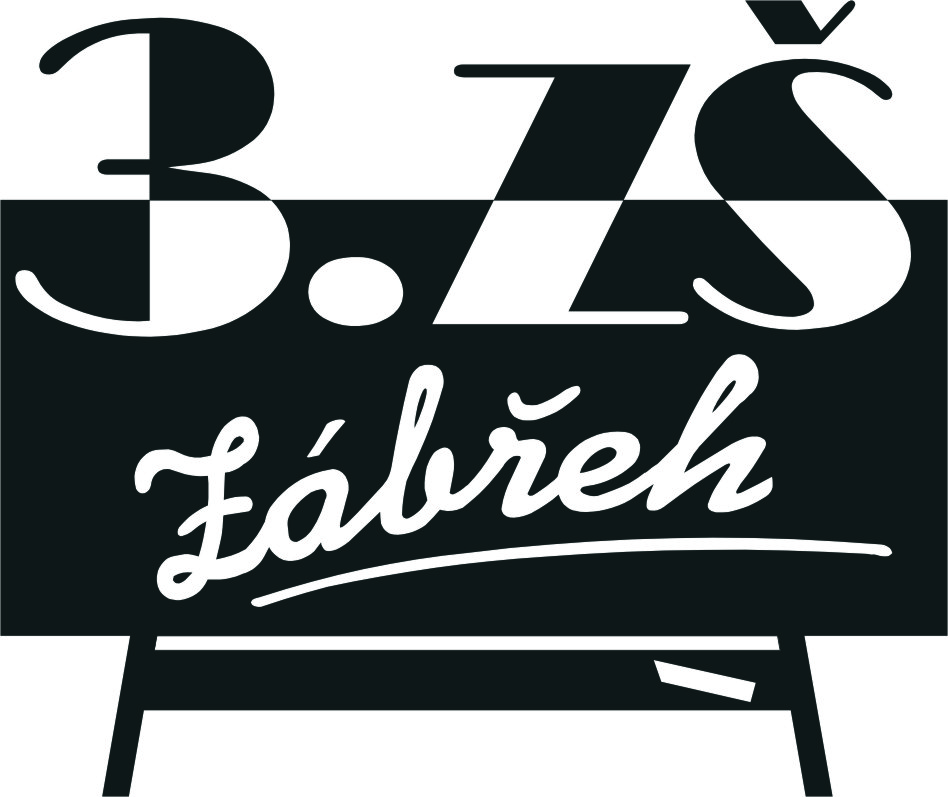             Základní škola Zábřeh, Školská 406/11, okres Šumperk                           Tel.: 583 414 535     E-mail: 3zszabreh@seznam.cz    ID schránka: bshywzh                                                         www.3zszabreh.cz          IČO:60045337Karel MarešSadová 895/3789 01   ZábřehIČO: 10645349Věc: Objednávka – oprava vestavných skříní do školní družinyObjednáváme u Vás truhlářské práce – oprava vestavných skříní do školní družiny + desky pod věšáky v celkové ceně 79.140,-- Kč včetně DPH.Fakturujte na:Základní škola Zábřeh, Školská 406/11, okres Šumperk (uveďte celý název školy)Školská 406/11, 789  01   ZábřehIČO: 60045337DIČ: CZ60045337V Zábřehu 23.8.2022                                                                   Mgr. M.L., ředitel školy Objednávka byla akceptována firmou dne 23.8.2022.